Phần đáp án câu trắc nghiệm: PHÒNG GD&ĐT HUYỆN GIA LÂMTRƯỜNG THCS DƯƠNG XÁĐÁP ÁN ĐỀ ÔN THI VÀO 10NĂM HỌC 2019 - 20120MÔN LỊCH SỬ Thời gian làm bài : 60 PhútĐÁP ÁN ĐỀ ÔN THI VÀO 10NĂM HỌC 2019 - 20120MÔN LỊCH SỬ Thời gian làm bài : 60 PhútĐÁP ÁN ĐỀ ÔN THI VÀO 10NĂM HỌC 2019 - 20120MÔN LỊCH SỬ Thời gian làm bài : 60 Phút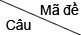 0010020030041CD2BB3BA4AA5BA6DD7AA8CB9CB10CC11AD12BA13CD14BC15AD16CD17AB18DB19AD20BA21BB22BB23DC24BD25AD26CC27AB28DD29AA30DD31AC32BA33DB34DA35BC36DC37AA38DA39AD40BCPHÒNG GD&ĐT GIA LÂMTRƯỜNG THCS DƯƠNG XÁMÃ ĐỀ 001+ 002MA TRẬN ĐỀ ÔN THI VÀO 10NĂM HỌC 2019 – 2020Môn: Sử Thời gian làm bài 60 phút                  Cấp                       độ               Tên chủ đềNhận biếtThông hiểuVận dụngVận dụngVận dụngCộng                  Cấp                       độ               Tên chủ đềNhận biếtThông hiểuCấp độ thấpCấp độ caoCấp độ caoCộngLiên Xô và các nước Đông Âu sau Chiến tranh thế giới thứ haiSố câu Số điểmTỉ lệ %20,5đ5%10,25đ2,5%30,75đ7,5%Các nước Á, Phi, Mĩ la-tinh, Mĩ, Nhật Bản, Tây Âu từ 1945  từ 1945 đến naySố câu Số điểm Tỉ lệ %51,25đ12,5%20,5đ5%10,25đ2,5%10,25đ2,5%10,25đ2,5%92,25đ22,5%Quan hệ quốc tế và cuộc cách mạng khoa học kỹ thuật từ 1945 đến naySố câu Số điểmTỉ lệ %10,25đ0,25%10,25đ0,25%10,25đ0,25%30,75đ7,5%Việt Nam từ 1919- 1945Số câu Số điểmTỉ lệ %51,25đ1,25%30,75đ0,75%10,25đ0,25%10,25đ0,25%10,25đ0,25%102,5đ25%61,5đ0,25%20,5đ0,25%20,5đ0,25%10.25đ0,25%10.25đ0,25%112,75đ27,5%10,25đ0,25%10,25đ0,25%10,25đ0,25%10,25đ0,25%10,25đ0,25%41đ10 %Tổng số câu Tổng số điểmTỉ lệ %205đ50%102,5đ25%  61,5đ15%  61,5đ15%4                       1đ                                             10%4010đ100%